Приложение 9,10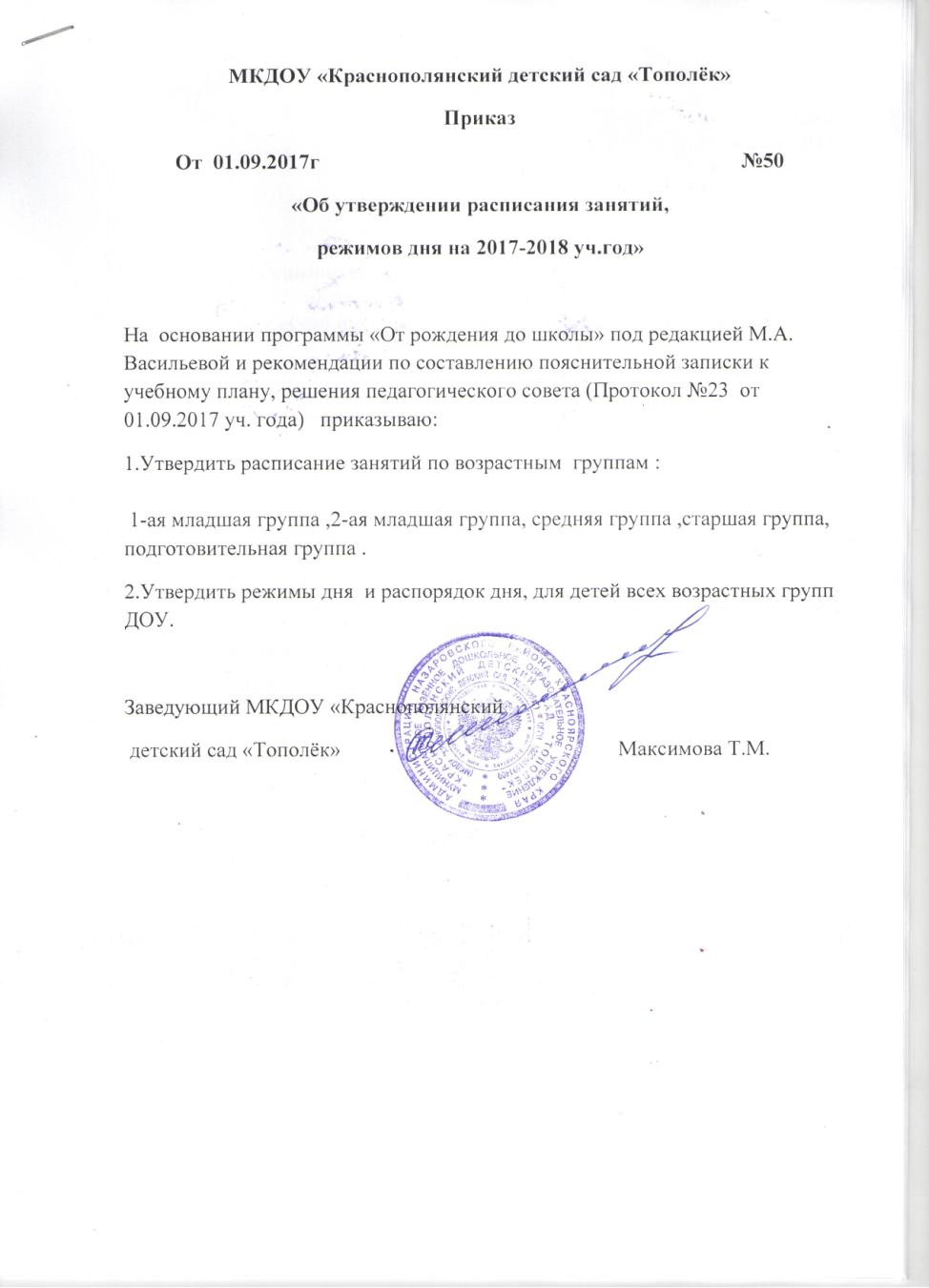 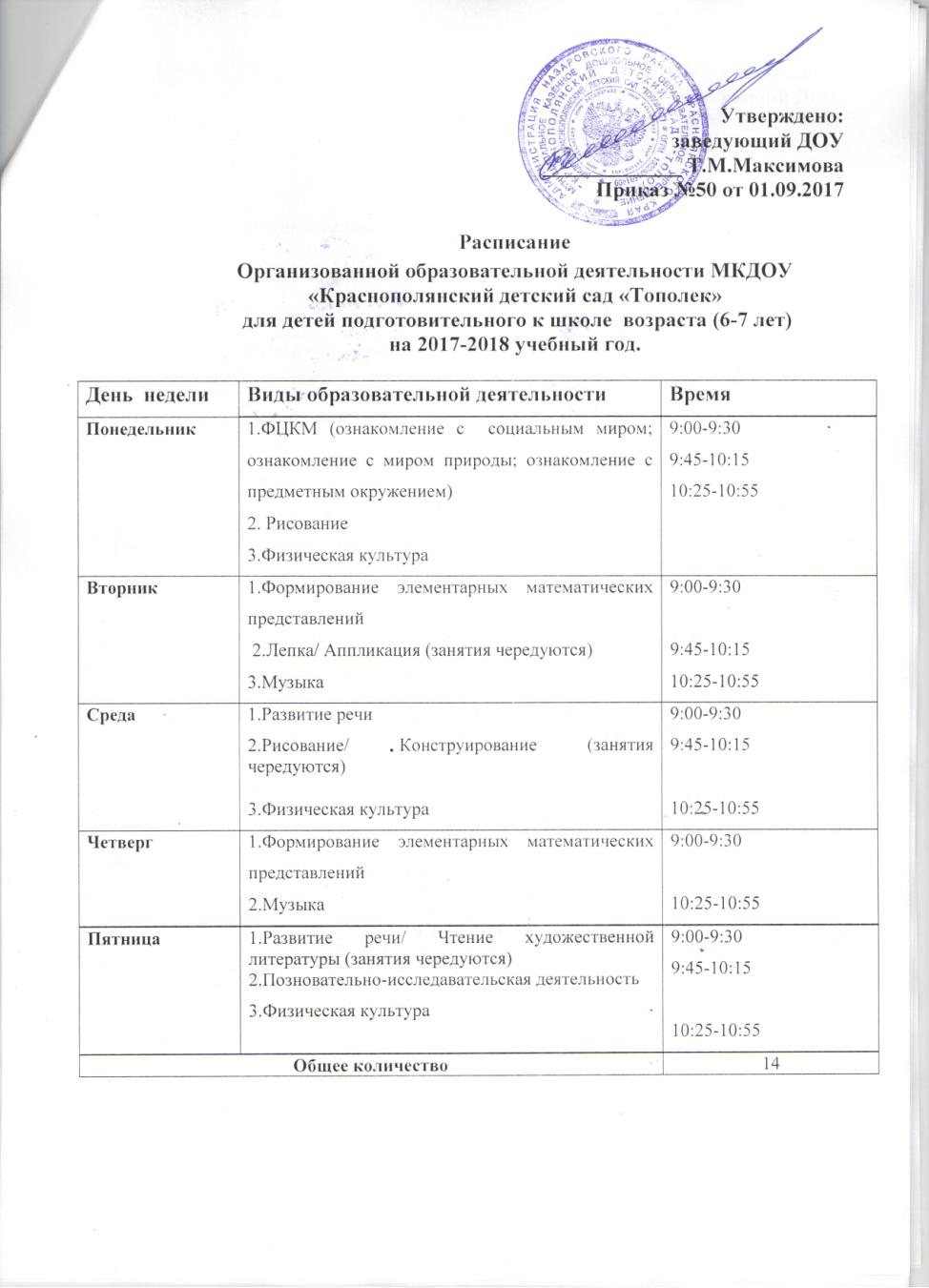 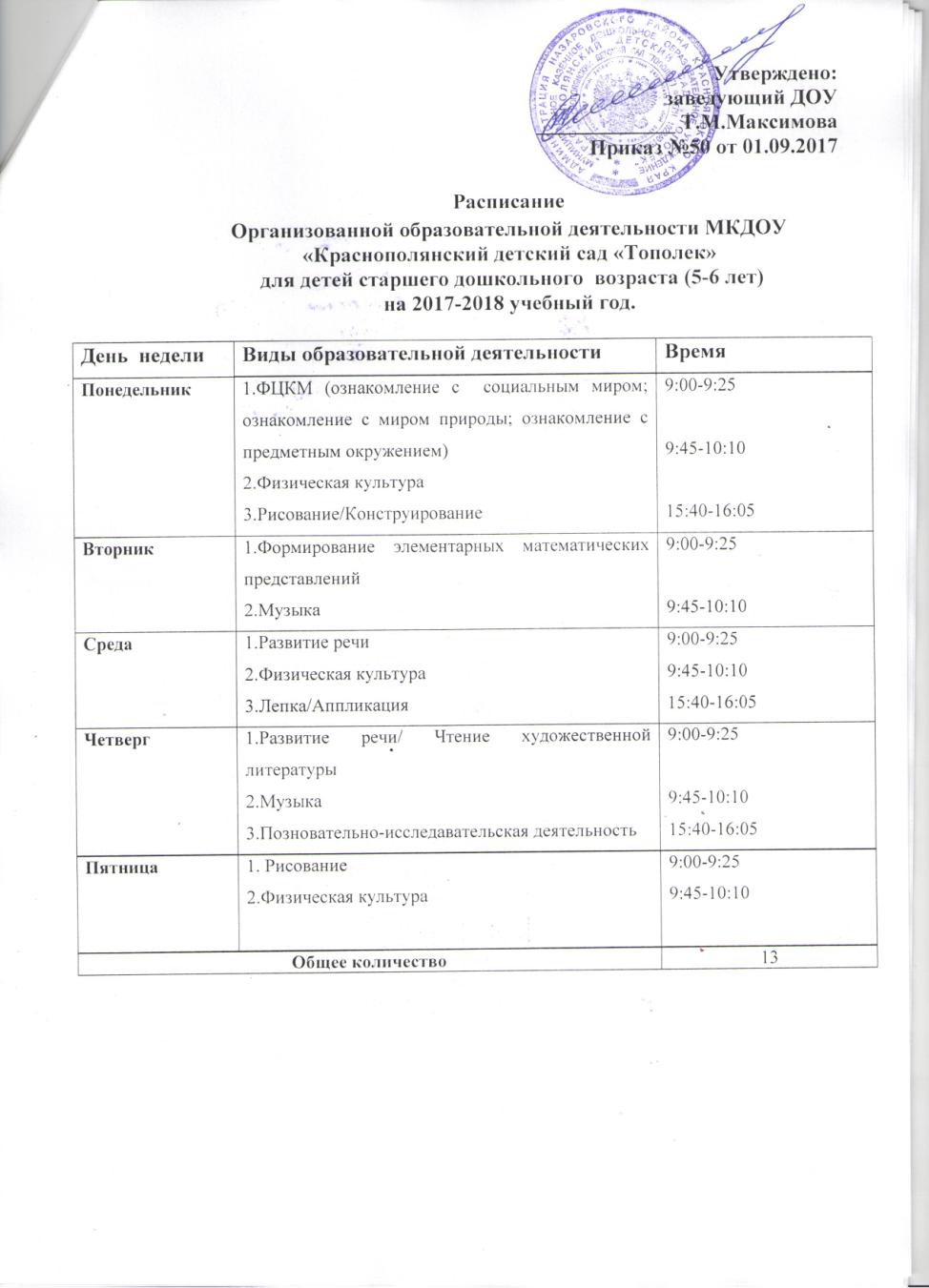 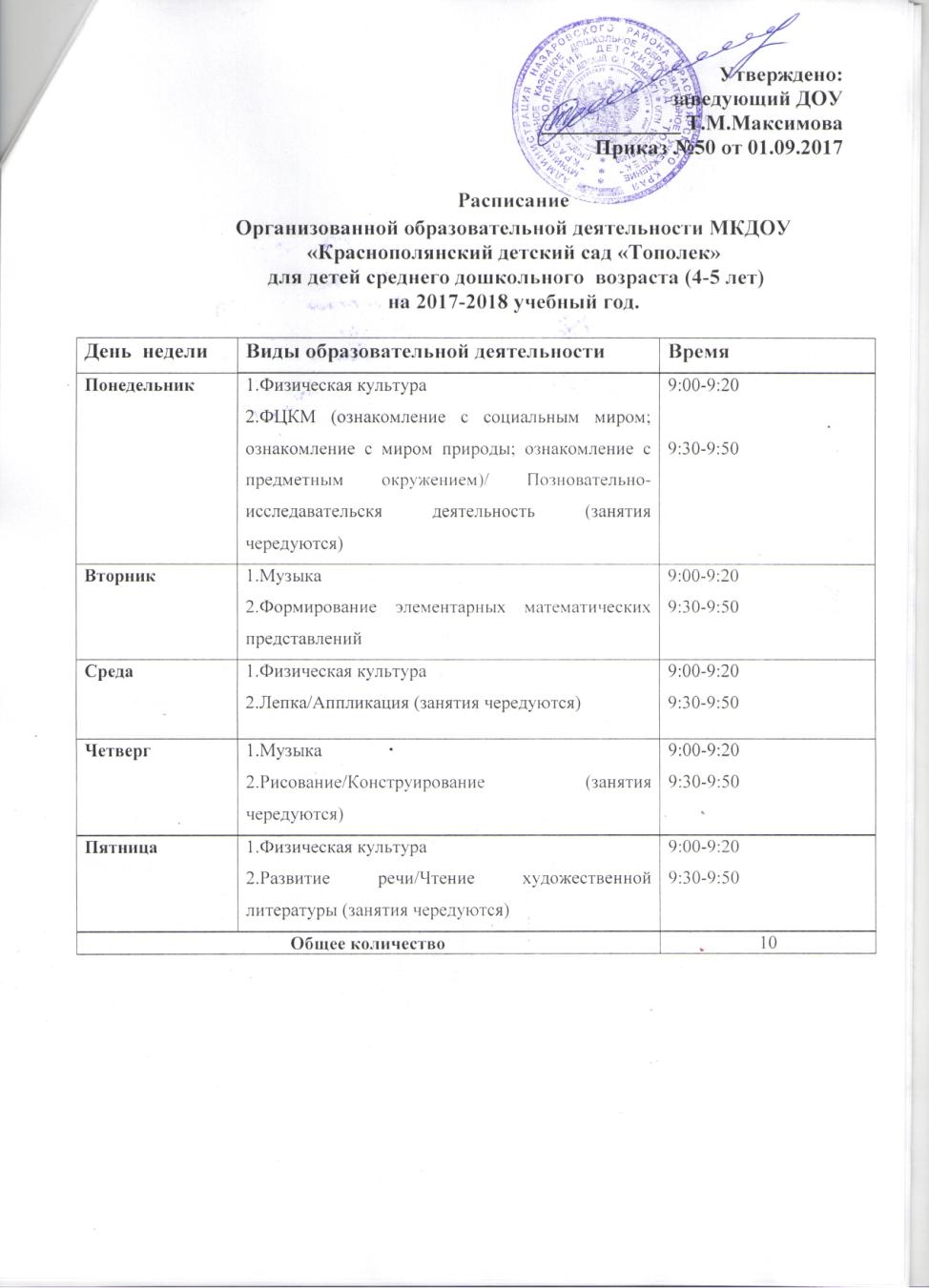 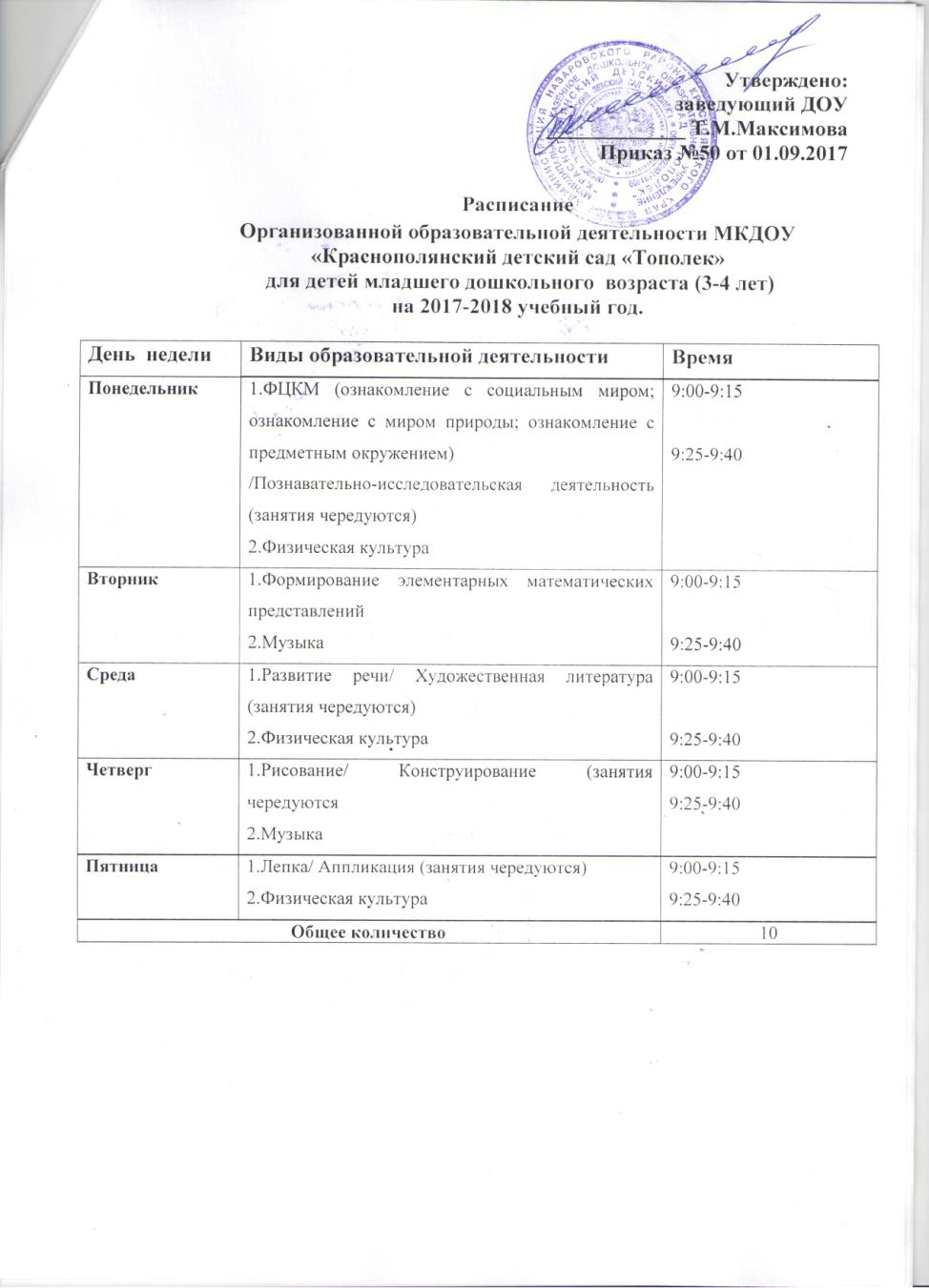 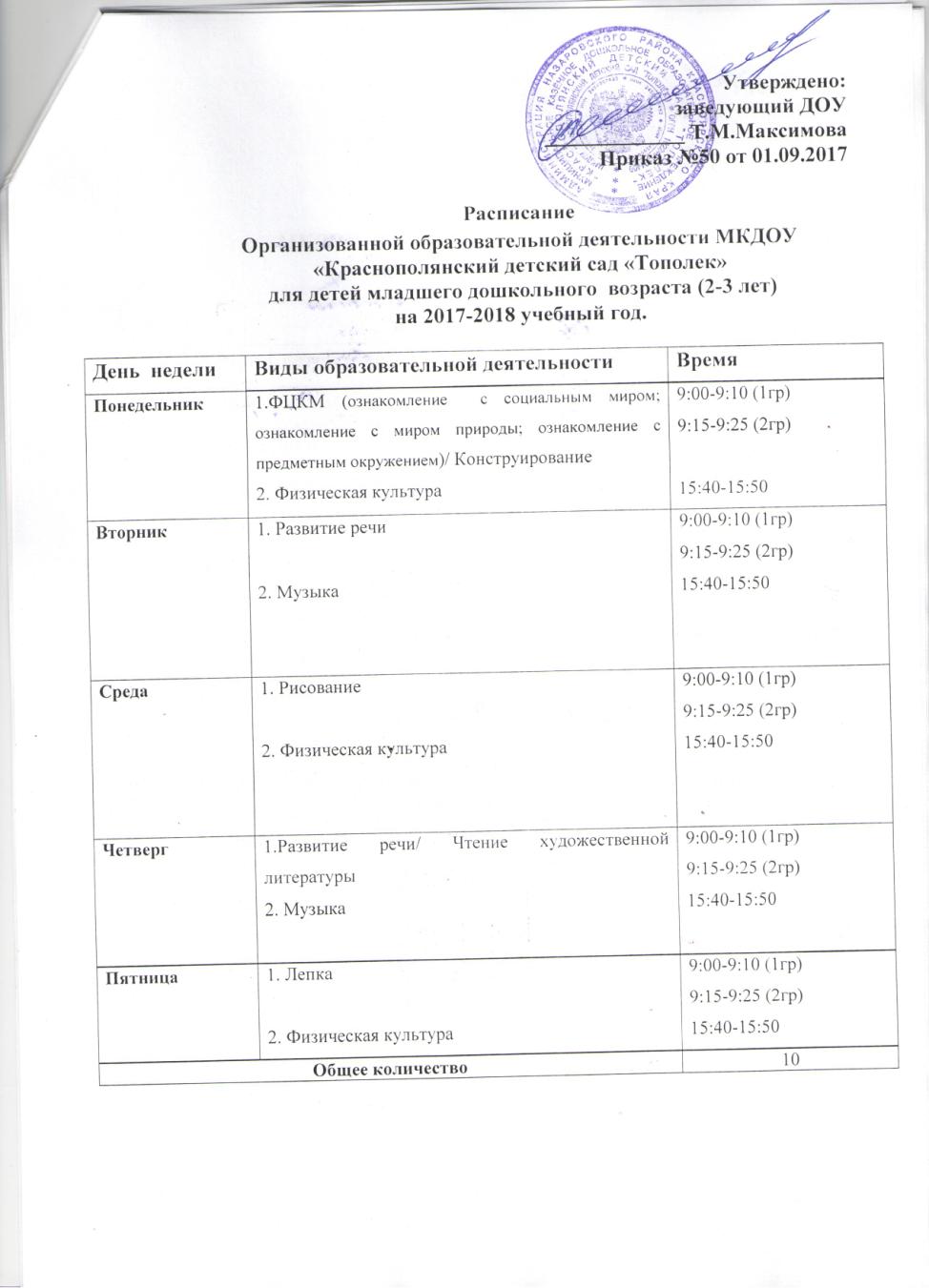 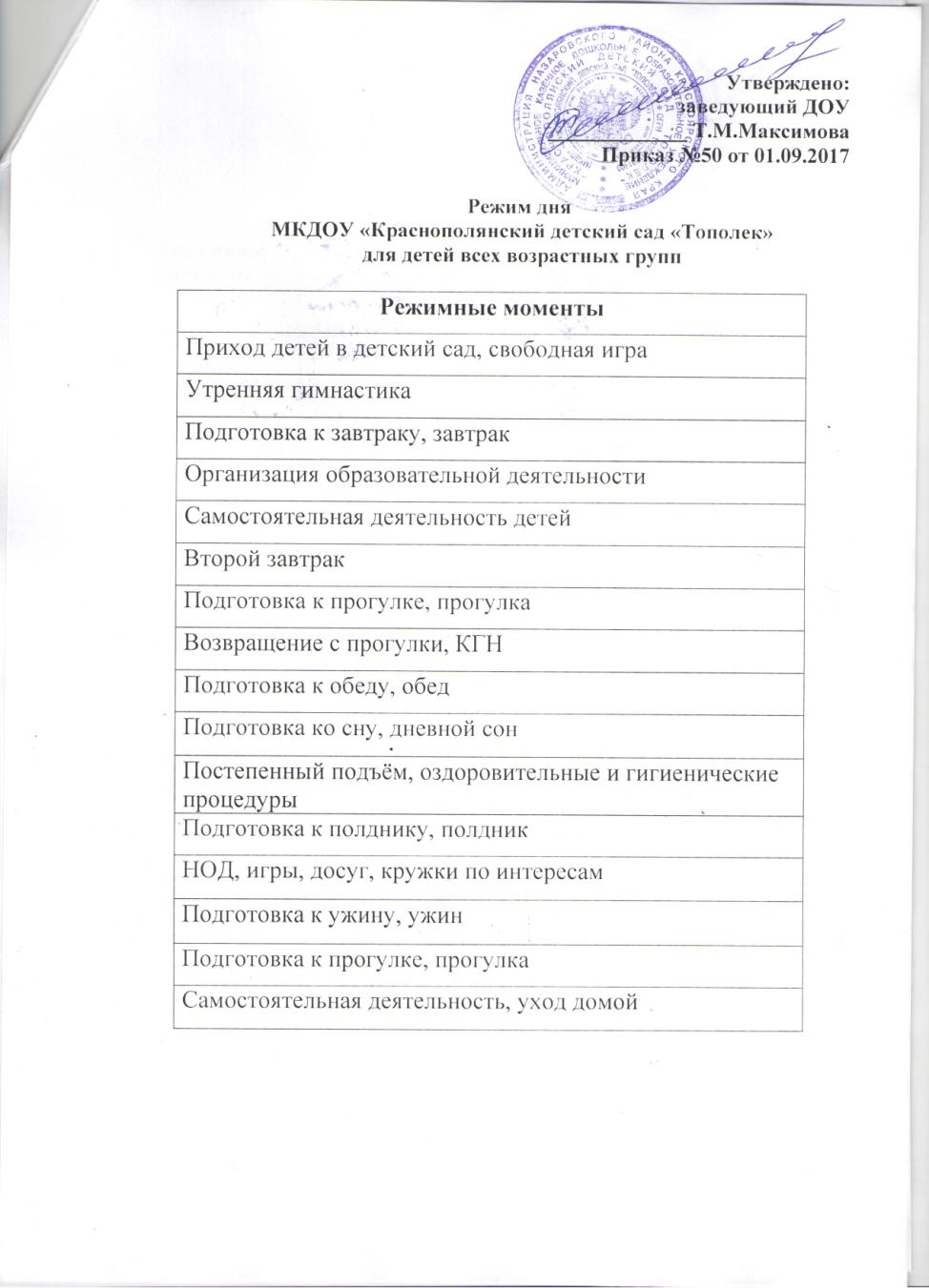 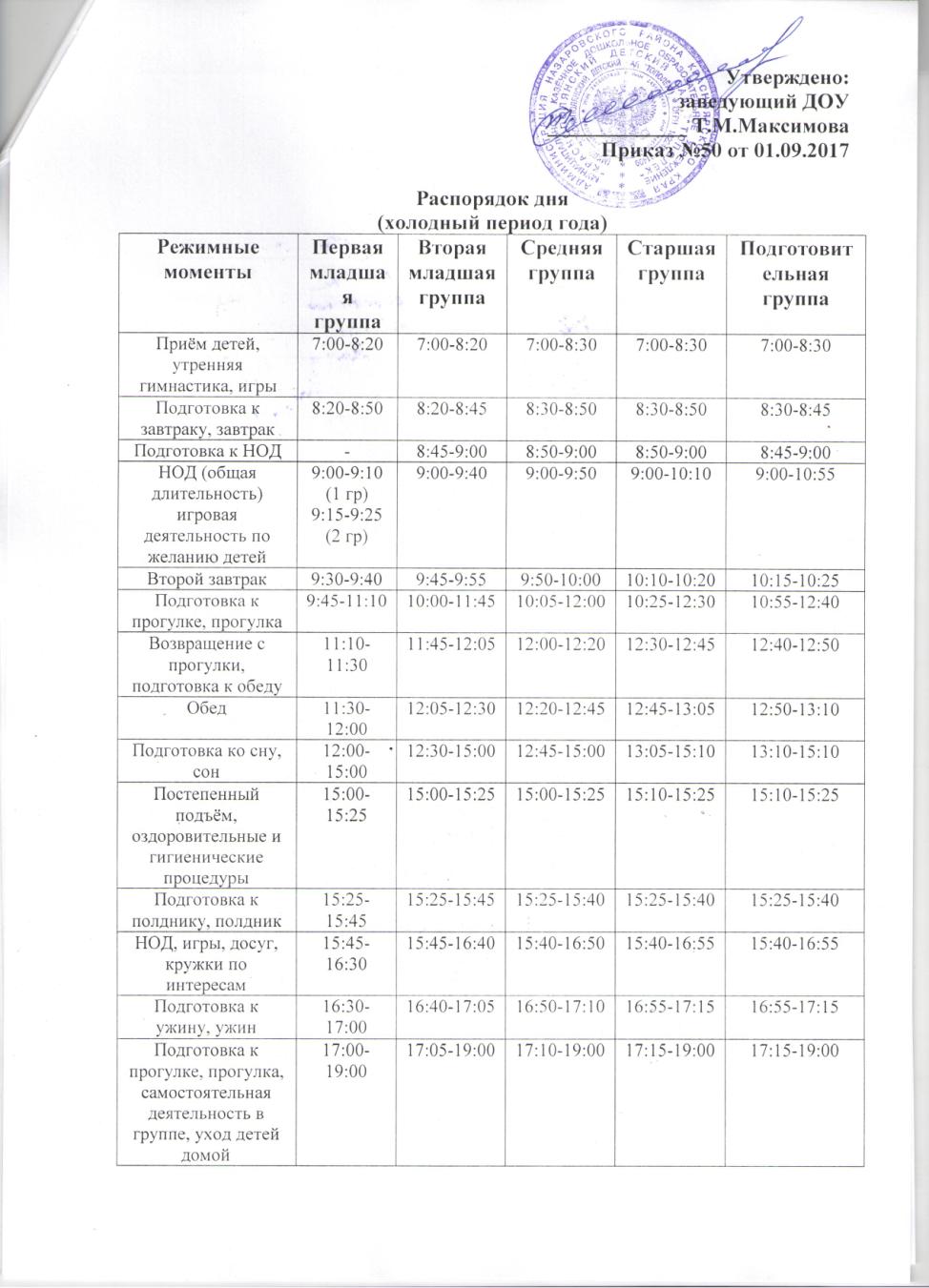 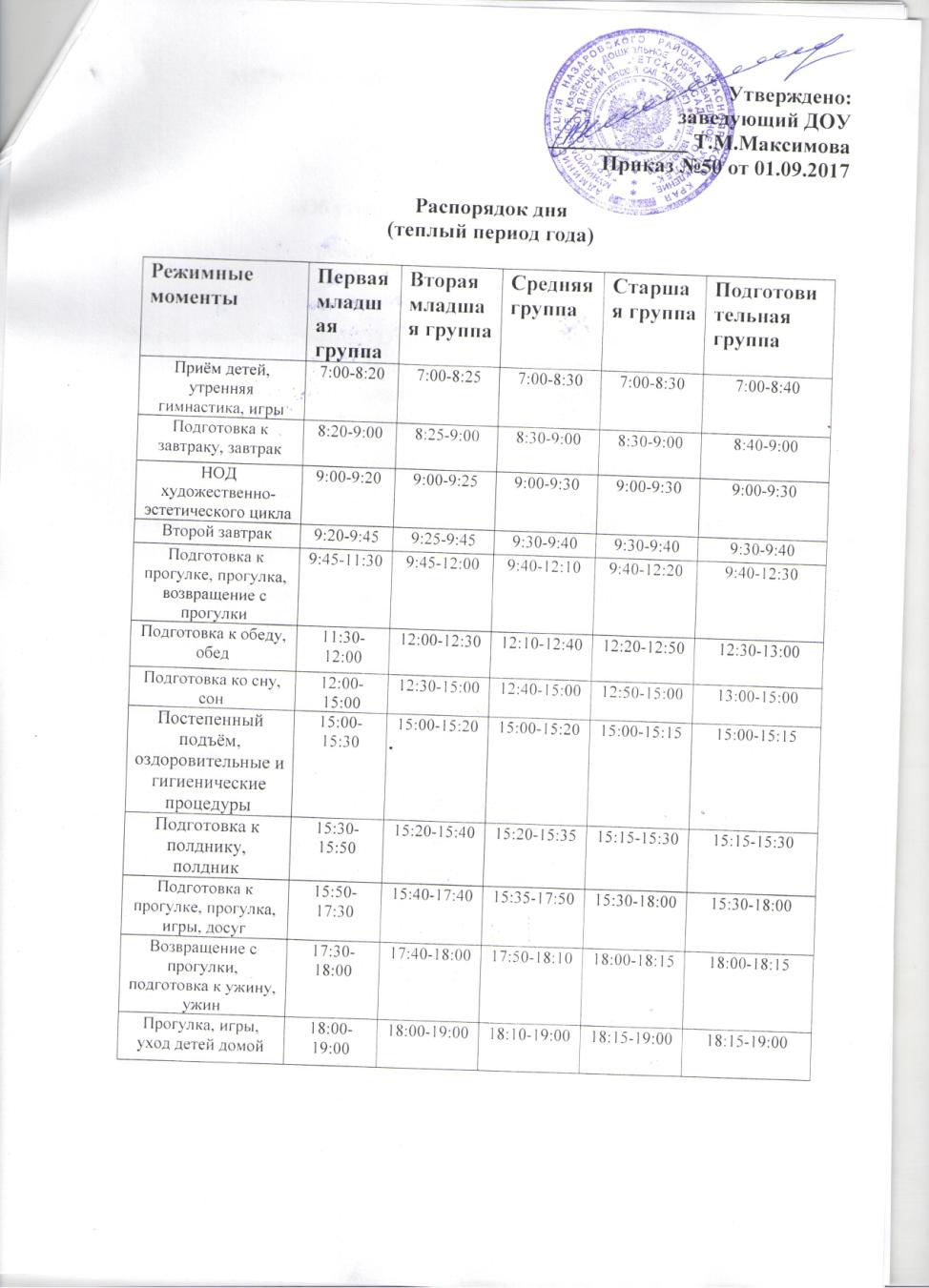 